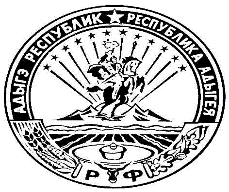 СОВЕТ НАРОДНЫХ ДЕПУТАТОВ МУНИЦИПАЛЬНОГО ОБРАЗОВАНИЯ «ТИМИРЯЗЕВСКОЕ СЕЛЬСКОЕ ПОСЕЛЕНИЕ»РФ, Республика Адыгея, 385746, п.Тимирязева, ул.Садовая, 14Р Е Ш Е Н И Е     От 20. 02.2020 года                   			                     	№ 104«О внесении изменений и дополнений в 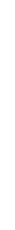 Решение Совета народных депутатов Муниципального образования «ТимирязевскоеСельское поселение» от 23.12.2019 № 98«О бюджете муниципального образования «Тимирязевское сельское поселение» на 2020 год И плановый период 2021-2022 годов» В соответствии со статьей 25 Устава муниципального образования «Тимирязевское сельское поселение», Совет народных депутатов муниципального образования «Тимирязевское сельское поселение» решил:Внести в Решение Совета народных депутатов муниципального образования «Тимирязевское сельское поселение» от 23.12.2019 № 98 «О бюджете муниципального образования «Тимирязевское сельское поселение» на 2020 год и плановый период 2021-2022 годов» следующие изменения и дополнения: В статье 1: В пункте 1 подпункт 1: число 16 298,02 тыс. руб. заменить числом           17 087,37 тыс. руб. общий объем доходов; В пункте 1 подпункт 2: число 16 247,99 тыс. руб. заменить числом 17 869,37 тыс. руб. общий объем расходов.2.  Приложения 2,3,4,5 изложить в новой редакции.3. Настоящее решение вступает в силу со дня его подписания.Председатель Совета народных депутатов МО «Тимирязевское сельское поселение» ____________________ Н.А. ДельновПриложение
к решению Совета народных депутатов муниципального образования «Тимирязевское сельское поселение» от _20.02.2020 г. № 104Пояснительная запискак решению Совета народных депутатов «Тимирязевское сельское поселение» № 104 от 20.02.2020 г.Настоящая пояснительная записка содержит информацию об основных подходах, применяемых при формировании доходной  и расходной частей бюджета муниципального образования «Тимирязевское сельское поселение» на 2020 год и плановый период 2021 - 2022 годов, на основании Устава муниципального образования «Тимирязевское сельское поселение» и  Федерального закона № 131-ФЗ от 06.10.2003 предлагается внести следующие изменения в решение Совета народных депутатов муниципального образования «Тимирязевское сельское поселение» 23.12.2019 № 98 «О бюджете муниципального образования «Тимирязевское сельское поселение» на 2020 год и плановый период 2021-2022 годов»Предлагается изменить план налоговых и неналоговых поступлений на:тыс.руб.Изменения, вносимые в структуру расходов бюджета муниципального образования «Тимирязевское сельское поселение» на основании изменения доходной части бюджета муниципального образования «Тимирязевское сельское поселение» на 2020 год за счет перераспределения доходов: тыс.рубДоходная часть Бюджета муниципального образования «Тимирязевское сельское поселение» на 2020 год увеличится на + 789,35 тыс. руб. и составит 17 087,37 тыс. руб.  Расходная часть Бюджета муниципального образования «Тимирязевское сельское поселение» на 2020 год увеличится на + 789,35 тыс. руб. за счет перераспределения доходов и 832,03 тыс. руб. за счет перераспределения остатков по дорожному фонду и составит 17 869,37 тыс. руб.  Начальник финансового отдела                                                               Н.В.ОбразцоваВид доходаКБКИзменение ПояснениеДоходы от сдачи в аренду имущества, находящегося в оперативном управлении органов управления поселений и созданных ими учреждений (за исключением имущества муниципальных автономных учреждений)76711105035100000120- 0,02Уточнение доходов от сдачи в аренду имущества, находящегося в оперативном управлении органов управления поселений в соответствии с заключенными договорамиЗемельный налог с физических лиц, обладающих земельным участком, расположенным в границах сельских поселений76710606043100000110+100,00Уточнение доходов на основании фактического поступления земельного налога с физических лиц за 2019 годЗемельный налог с организаций, обладающих земельным участком, расположенным в границах сельских поселений76710606033100000110+100,00Уточнение доходов на основании фактического поступления земельного налог с организаций за 2019 годНалог на имущество физических лиц, взимаемый по ставкам, применяемым к объектам налогообложения, расположенным в границах поселений76710601030100000110+40,00Уточнение доходов на основании фактического поступления налога на имущество физических лиц за 2019 годДоходы от уплаты акцизов на автомобильный бензин, подлежащие распределению между бюджетами субъектов Российской Федерации и местными бюджетами с учетом установленных дифференцированных нормативов отчислений в местные бюджеты76710302250 010000110+40,00Уточнение доходов на основании фактического поступления доходов от уплаты акцизов на автомобильный бензин за 2019 годДоходы от уплаты акцизов на дизельное топливо, подлежащие распределению между бюджетами субъектов Российской Федерации и местными бюджетами с учетом установленных дифференцированных нормативов отчислений в местные бюджеты76710302230010000110+130,00Уточнение доходов на основании фактического поступления доходов от уплаты акцизов на автомобильный бензин за 2019 годНалог на доходы физических лиц с доходов, полученных физическими лицами в соответствии со статьей 228 Налогового Кодекса Российской Федерации76710102030 010000110+2,00Уточнение доходов на основании фактического поступления налога на доходы физических лиц за 2019 годНалог на доходы физических лиц с доходов, полученных от осуществления деятельности физическими лицами, зарегистрированными в качестве индивидуальных предпринимателей, нотариусов, занимающихся частной практикой, адвокатов, учредивших адвокатские кабинеты и других лиц, занимающихся частной практикой в соответствии со статьей 227 Налогового кодекса Российской Федерации76710102020 010000110+30,00Уточнение доходов на основании фактического поступления налога на доходы физических лиц за 2019 годНалог на доходы физических лиц с доходов, источником которых является налоговый агент, за исключением доходов, в отношении которых исчисление и уплата налога осуществляются в соответствии со статьями 227, 227.1 и 228 Налогового кодекса Российской Федерации76710102010 010000110+115,00Уточнение доходов на основании фактического поступления налога на доходы физических лиц за 2019 годПрочие неналоговые доходы бюджетов сельских поселений76711705050 100000180+1,00Заключены договора на размещение объектов нестационарной торговлиПрочие безвозмездные поступления в бюджеты сельских поселений от бюджетов муниципальных районов76720290054 100000150+231,37Выделение межбюджетного трансферта из резервного фонда главы района на водоснабжение в п. СадовыйИтого+ 789,35НаименованиеРазд.ЦСВРИзменениеПримечаниеНациональная экономика0400+ 1002,03Дорожное хозяйство 0409+ 1002,03Мероприятия в области дорожного хозяйства040963001 00810200+ 1002,03+ 1002,03 тыс. руб. из них остаток 2019 года 832,03 тыс.руб. и 170,00 тыс.руб. на основании фактического поступления доходов по акцизам за 2019 годЖилищно-коммунальное хозяйство0500+ 432,37Коммунальное хозяйство0502+ 432,37Мероприятия по организации водоснабжения050264002 00930200+201,00+201,00 тыс. руб. – оплата обязательств по устранению утечекМероприятия по организации водоснабжения050264002 70010200+ 231,37+ 231,37 тыс. руб. – направление межбюджетного трансферта из резервного фонда главы района на водоснабжение в п. СадовыйКультура0801+186,98Культура080166000 02010200+186,98+186,98 тыс. руб. – оплата обязательств по теплоснабжению СДК п.ТимирязеваИТОГО+ 1 621,38